Технологическая карта урока рефлексии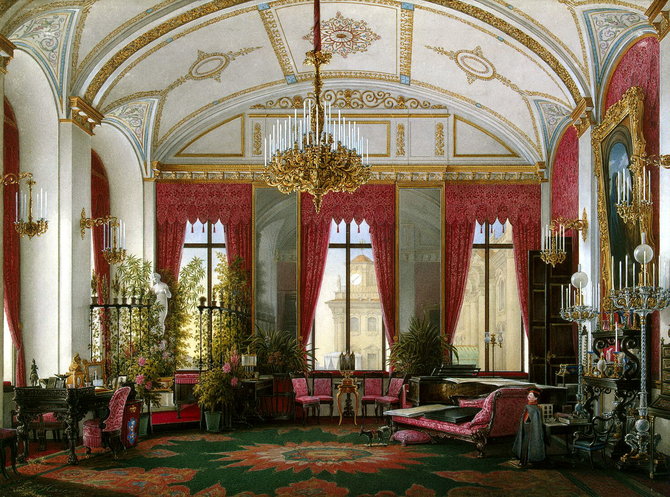 Александровская колонна  Это величественный монумент в честь победы  России над войсками Наполеона.  Сооруженная по проекту архитектора Огюста Монферрана, она была торжественно открыта 30 августа 1834 года. Александровская колонна названа так в честь императора Александра I.      Кажется парадоксальным: памятник, посвященный победе русских над французами в 1812-1814 годах, взялся соорудить француз и выполнил эту работу с непревзойденным мастерством и творческим вдохновением. Может быть, объяснением  этому служит то обстоятельство, что Монферран  покинул Францию в  1816 году, опасаясь террора , наступившего  с приходом  к власти Бурбонов ? В этих условиях Россия стала ему второй родиной, которую он полюбил и которой отдал весь свой талант и 42 года своей жизни.Вес гранитного ствола- более 600 тонн. Его добыли в Пютерлакском карьере, на северном берегу Финского залива. Всеми работами по выломке гранитного монолита, доставке к берегу залива и погрузке на специально для этого построенную баржу руководили крестьянин Вологодской губернии С.В.Колодкин и 20-летний техник-самоучка Василий Яковлев.С помощью трех пароходов баржу с монолитом доставили к берегам Невы. К этому моменту на Дворцовой площади для него подготовили гранитный пьедестал, под основание которого  было вбито в землю 1250 свай длиной более 6 метров. При стечении огромного количества зрителей 2000 солдат и 400 рабочих при помощи 60 подъемных механизмов- кабестанов, множества блоков и канатов за 1 час  45 минут установили колонну на место. Монолит высотой 25,58 метров и диаметром 3,56 метра держится  на пьедестале без каких-либо креплений, только силой собственной тяжести. Вершину колонны венчает аллегорическая фигура ангела( работа скульптора Б.И.Орловского), попирающего крестом змею. Скульптура передает идею победы России  над врагом. По легенде, у ангела- лицо Александра I. Основание Александровской колонны  со всех четырех сторон  украшено барельефами, прославляющими русское воинство в походах 1812г.Установлена колонна так, что она видна одновременно с четырех улиц. Колонна связала все постройки площади в единое целое и придала площади завершенность . Александровская колонна вместе с пьедесталом возносится над площадью на высоту 47,5 метра. Среди монументов такого типа она- крупнейшая в мире.//Перли С.С., Перли Б.С- Блистательный Петербург на уроках математики.СПб,.2003- стр.249Зимний дворец    Первый Зимний дворец предназначался для Петра I. Он был построен в 1711г. архитектором Доменико Трезини неподалеку от Адмиралтейства. Сравнительно небольшой и скромный Зимний дом, как его называли тогда, был двухэтажный, крытый черепицей, с тремя выступами.     Но первый Зимний дом оказался мал для царской семьи. Тогда в 1719-1721 гг. по проекту Г. И. Маттарнови уже на самом берегу реки был построен новый каменный Зимний дворец. Главным фасадом, украшенным пилястрами и пышным портиком в центре, он был повернут к Неве. В этой зимней резиденции Петр I умер 28 января 1725г.  В 1726-1727гг. архитектор Д. Трезини расширил этот второй петровский дворец. Вблизи него он возвел такой же флигель, а затем соединил оба здания новым корпусом. Так появился третий по счету Зимний дворец.     Но едва императрица Анна Иоанновна взошла на престол, как по ее повелению начали строить новый, уже четвертый Зимний дворец. Строительство велось с 1732 по 1736г. по планам и под руководством архитектора Варфоломей  Растрелли. Новое трехэтажное здание оказалось намного просторнее старого дворца( 130 апартаментов). Но дворец, который объединял ряд зданий, имел неудобную и довольно запутанную планировку. В 1754 году Растрелли разработал новый проект Зимнего дворца, сооружение которого началось на месте старого. На время строительства Растрелли возвел в 1755г. пятый по счету, временный деревянный Зимний дворец. Это огромное и величественное здание, где было около 150 покоев, построили за семь месяцев. В этом деревянном дворце и умерла Елизавета Петровна. После ее смерти он был разобран.     Строительство каменного Зимнего дворца на берегу реки Невы продолжалось более семи лет- с 1754 по 1761гг. 5 апреля 1762г. «с пушечной пальбою» в него въезжает Петр III. В этом грандиозном сооружении монументальность отлично сочетается с пышностью декоративной обработки. Растрелли создал непревзойденный образец стиля барокко, замечательный как в обработке фасадов (декоративные колонны и лепные детали), так и оформлением интерьеров.     17 декабря 1837г. в Зимнем дворце вспыхнул пожар (из-за технической ошибки -по  недосмотру был оставлен не заделанным печной душник  вблизи деревянной конструкции). Пламя бушевало свыше 30 часов. От всего великолепия дворца остались лишь стены да своды первого этажа.. тут же развернулись работы по возрождению здания. В восстановлении было занято 8000 мастеров и рабочих.      В марте 1839г., то есть через 15 месяцев после пожара, дворец уже стоял в прежнем блеске. Фасады здания воссозданы в соответствии с проектами и рисунками Растрелли Зимний дворец- один из самых значительных памятников русского зодчества -сыграл огромную роль в формировании центрального ансамбля города. Построенный Растрелли «единой славы всероссийской», он стал шестым и последним Зимним дворцом.     В наши дни Зимний дворец – одно из зданий Государственного Эрмитажа – мировой сокровищницы искусства.//Пукинский Б.К. Санкт-Петербург.1000вопросов и ответов.-СПб,2000.-стр.256Физкультминутка: «Петербургский дождь»Сюжет: известно, что в Санкт- Петербурге погода очень переменчивая: то солнце, то неожиданно пойдет дождь. Вот и участникам игры, воссоздавая звуки дождя, предлагается почувствовать радость от воспроизведенного чуда природы.Описание хода игры: учащиеся встают . Общая задача всех— воспроизвести как можно синхроннее звуки начинающегося, усиливающегося, а затем постепенно прекращающегося дождя. Показываются следующие движения: 
- первые капли — щелчок двумя пальцами обеих рук, поднятых над головой; - дождь усиливается — удары (негромкие) тремя пальцами правой руки по ладони левой (руки над головой); - шелест дождя — руки над головой, ладонь трется о ладонь; - удары струй дождя — руки над головой, громкие хлопки; - мощные дождевые потоки — хлопки над головой и топанье ногами. Затем постепенно дождь идет на убыль и стихает: все движения повторяются в обратном порядке до щелчков пальцами, после чего участники медленно опускают руки и наступает тишина — дождь закончился.Если тишина наступит одновременно во всех группах — игра удаласьПредмет Математика, История 6класс Математика, История 6класс Математика, История 6классУчитель Денегина О.И.,Савватейкина М.В.Денегина О.И.,Савватейкина М.В.Денегина О.И.,Савватейкина М.В.Место работыМОУ «Колтушская СОШ» МОУ «Колтушская СОШ» МОУ «Колтушская СОШ» ДолжностьУчителя математики и истории Учителя математики и истории Учителя математики и истории Тема урока,Решение текстовых задач: «Путешествие в Санкт-Петербург»Решение текстовых задач: «Путешествие в Санкт-Петербург»Решение текстовых задач: «Путешествие в Санкт-Петербург»Цель урокаСформировать умение решать задачи основных типов;Познакомить учащихся с историей и основными памятниками Санкт-Петербурга;Сформировать умение решать задачи основных типов;Познакомить учащихся с историей и основными памятниками Санкт-Петербурга;Сформировать умение решать задачи основных типов;Познакомить учащихся с историей и основными памятниками Санкт-Петербурга;Тип урокаУрок рефлексииУрок рефлексииУрок рефлексииЗадачи урокаПродолжить работу по формированию умения решать задачи основных типов;Создать условия  для формирования умения самостоятельной работы учащихся с дополнительной литературой в курсе «Истории России» Создать ситуацию осмысления в каком месте мы живем:  какие шедевры архитектуры, ставших памятниками мировой истории и культуры нас окружают; уделить внимание личности Петра I (опережающее обучение); воспитание чувства патриотизма.Продолжить работу по формированию умения решать задачи основных типов;Создать условия  для формирования умения самостоятельной работы учащихся с дополнительной литературой в курсе «Истории России» Создать ситуацию осмысления в каком месте мы живем:  какие шедевры архитектуры, ставших памятниками мировой истории и культуры нас окружают; уделить внимание личности Петра I (опережающее обучение); воспитание чувства патриотизма.Продолжить работу по формированию умения решать задачи основных типов;Создать условия  для формирования умения самостоятельной работы учащихся с дополнительной литературой в курсе «Истории России» Создать ситуацию осмысления в каком месте мы живем:  какие шедевры архитектуры, ставших памятниками мировой истории и культуры нас окружают; уделить внимание личности Петра I (опережающее обучение); воспитание чувства патриотизма.Планируемый результатПредметные результатыМетапредметные УУДЛичностные УУДПолучат возможность научиться определять место и роль Санкт-Петербурга в истории  РоссииРегулятивные: ставить учебные задачи на основании изученного материала в сотрудничестве с учителем, определять алгоритм своих действийПознавательные: структурировать знания, самостоятельно выделять и фиксировать полученные знания, осуществлять поиск необходимой информации для выполнения заданийКоммуникативные: во взаимодействии с партнёром допускать возможность различных точек зрения, договариваться о распределении функцийФормирование учебно-познавательного интереса к новому материалу и способам решения новой задачОбразовательные ресурсы (в т.ч. электронные)Материально-техническое обеспечениеМультимедиа проектор; PC, требование -  MS Power Point 2003; Тексты из книг: Б.К.Пукинский-Санкт-Петербург.1000вопросов и ответов. -СПб: «Норинт»,2000; Б.С.Перли, С.С.Перли «Блистательный Санкт-Петербург». – СПб: «Книжный мир»,2003; М.С.Бунин –Мосты Ленинграда.- Л.:Стройиздат,1986Мультимедиа проектор; PC, требование -  MS Power Point 2003; Тексты из книг: Б.К.Пукинский-Санкт-Петербург.1000вопросов и ответов. -СПб: «Норинт»,2000; Б.С.Перли, С.С.Перли «Блистательный Санкт-Петербург». – СПб: «Книжный мир»,2003; М.С.Бунин –Мосты Ленинграда.- Л.:Стройиздат,1986Мультимедиа проектор; PC, требование -  MS Power Point 2003; Тексты из книг: Б.К.Пукинский-Санкт-Петербург.1000вопросов и ответов. -СПб: «Норинт»,2000; Б.С.Перли, С.С.Перли «Блистательный Санкт-Петербург». – СПб: «Книжный мир»,2003; М.С.Бунин –Мосты Ленинграда.- Л.:Стройиздат,1986Структурные этапы урокаОбучающие и развивающие компоненты, задания и упражненияДеятельность учителяДеятельность учащихсяУниверсальные учебные действия1.Этап мотивации (самоопределения) к коррекционной деятельностиВыработать на личностно значимом уровне внутренней готовности выполнение нормативов учебной деятельности Изучение карты "Россия в первой половине  XVIII века" Создаёт условия для возникновения внутренних потребностей включения в деятельность Активизирует  требования к  ученику со стороны учебной деятельности - устанавливает тематические рамки учебной деятельности (могу!)урок-путешествие.Мы будем не только решать текстовые задачи, Но и познакомимся с достопримечательностями одного из самых красивых городов нашей Родины и мира – Санкт-Петербурга.Акцентирует на итог урока- за каждый правильный ответ по математике, по истории- выдача  жетонов. По общему количеству полученных жетонов- оценивается деятельность учащихся  по двум предметамМозговой штурмОпределение темы урока. Определение целей урокаОсознание и принятие условий для достижения целей .Прочтение исторической карты с опорой на легендуОбучающиеся: принимают и сохраняют учебную задачу; учитывают выделенные учителем  ориентиры действия.2.Этап актуализации и пробного учебного действияПодготовка мышления учащихся и организация и осознание ими внутренней потребности к построению нового способа действия Дают ответ на вопрос учителя1.В Санкт-Петербурге, расположенном на 42 островах, 300 мостов. Это в 15 раз больше, чем разводных мостов. Сколько же в городе разводных мостов? (20) (П) 2.Ширина Биржевого моста составляет десятую часть от его длины. Какова ширина моста, если его длина ? (.) (Ё) 3. Глубина Невы под Литейным мостом на . меньше ширины Биржевого моста. Найдите глубину Невы? (.)                (Т) 4. Мост А. Невского – самый длинный мост. Его длина ., а вместе с путепроводами и пандусами мостовой переход составляет на . больше. Найдите длину мостового перехода? (.)(Р) 5. Длина Банковского моста на 0,2 больше ширины Биржевого моста. Найдите длину Банковского моста? (.) (I )Учитель выступает в роли организатора повторения и знаковой фиксации способов действий для рефлексивного анализа учащимися – определений, алгоритмовАктивизирует мыслительные операции и познавательные процессыПоказывает презентацию с заданиями по подсчету количества мостов, длине и высоте мостов в городе, Активизирует мыслительные операции и познавательные процессыОрганизует выполнение самостоятельной работы на применение способов действийФормулируют конкретную цель своих будущих, учебных действий, устраняющих причину  возникшего затруднения Учащиеся выполняют поставленные перед ними задачи, отвечая правильно- расшифровывают слово «Петр  I»Показывают свои знания о деятельности ПетраIРабота с причинно-следственными связями исторических фактов.Обучающиеся учатся: ставить перед собой учебные цели, при разрешении проблемного вопроса.3.Этап локализации индивидуальных затрудненийРешение текстовых задач: Решив задачу мы узнаем высоту Исаакиевского собора.Высота прямоугольного основания собора составляет 2/5 общей высоты, высота колоннады составляет 28% общей высоты, а высота купола с башней равна .Высота шпиля Петропавловского собора больше чем высота Исаакиевского собора на . Чему равна высота шпиля Петропавловского собора? (.)Высота центральной башни Адмиралтейства с золоченым шпилем меньше высоты Исаакиевского собора на . Чему равна высота башни Адмиралтейства со шпилем? (.)Поиск информации из дополнительных источниковРешив задачу, мы узнаем количество залов в Зимнем дворце. В Зимнем дворце 400 залов. Залов на 1этаже в 3 раза больше, чем на 3 этаже, а на 2 этаже на 20 меньше, чем на 1 этаже. Сколько залов на каждом этаже?Активизирует учащихся на исправление ошибок по алгоритму.Выдает дополнительное задание творческого уровня.  Путешествуя по городу (презентация), дает задания по математике и контролирует их действия Задание: прочитайте документ, найдите  ответ, чем интересна Александровская колонна с точки зрения математики и истории? (Приложение)Сколько раз перестраивался Зимний дворец? Кто являлся архитектором данного здания?(ПриложениеВыполнение решения текстовых задач На основе алгоритма исправляют ошибки, анализируют места затрудненийВыявляют и фиксируют способы действий в которых допущены ошибкиРабота в парах: работа с источником информации.Ответы учащихсяОбучающиеся учатся: ставить перед собой учебные цели, при разрешении проблемного вопроса. выражение своих мыслей  с достаточной полнотой и точностьюосознанное и произвольное речевые  высказывание;- выполнение задания  по алгоритму;-фиксирование инд.затруднений;-волевая саморегуляция  в затруднении ;-выражение своих мыслей  с достаточной полнотой и точностьюОбучающиеся учатся: самостоятельно анализировать текст по памятникам культуры; работать в коллективе; самостоятельно планировать свою работу  при поиске ответов на проблемные вопросы учителя4.построения проекта коррекции выявленных затруднений; реализации построенного проекта; Выбрать способы и средства реализации для осмысленной коррекции учащимися своих ошибок в самостоятельной работе Работа с пазлами  : собрав картинку воедино- можно найти ответы на вопросы: что значит «Эрмитаж»? Кто был его вдохновителем?Учитель выступает в роли организатора.Фиксирует и следит за умением учащихся  правильно применять соответствующие способы действий при исправлении ошибок Учитель выступает в роли организатора.Фиксирует и следит за умением учащихся  правильно применять соответствующие способы действий при исправлении ошибок Разделение класса на 5 группОбъяснение алгоритма выполнения задания с пазлами Что вы знаете об этом здании(Приложение) Работа в группах: -распределение обязанностей в группе- обсуждение вопросов- работа с источниками информацииУстановление причинно – следственные связи;-самостоятельное создание способов и средств коррекции ;-адекватное использование речевых средств для решения  коммуникативных задач;- выражение своих мыслей  с достаточной полнотой и точностью5.Этап обобщения затруднений во внешней речи и  самостоятельной работы с самопроверкой по эталонуЗакрепить учащимися  способов действий, вызвавших затруднение.Создать ситуацию успеха Решение вопроса с проговаривание вслух ответа и выводаЗапись ответаУчитель выступает в роли организатора.Организует обсуждение типовых затруднений. Проговаривают формулировки способов действий Решив задачу- вы узнаете сколько залов находится во дворцеПроговаривают вслух формулировки правильных способов действий, вызвавших затруднения.Выполняют самостоятельную работу, аналогичную первой, но только те задания, в которых допустили ошибки и проводят самопроверку по эталонуЗаполнение краткой записи в тетради решения задачиСравнение данных таблицы, определение в них общего и различий; работа с тестовыми вопросами.осознанное выполнение действий ;Построение  логической цепи рассуждений и доказательств6.Этап включения в систему знаний и повторения; Применить  способы действия, вызвавшие затруднения, повторить, закрепить ранее изученный материал Задания тестовые Учитель выступает в роли организатора.Организует задания Проверим ваши знания Запишите ответы в тетрадях, после обменяйтесь и проверьте друг другаВыполняют задания, в которых рассматриваемые способы действия связываются с ранее изученными и между собой. Работа с тестом взаимопроверкаПостроение  логической цепи рассуждений и доказательств Обучающиеся учатся умению формулировать собственное мнение и позицию,  координировать ее с позициями одноклассников; осуществлять взаимный контроль своего одноклассника.7.Этап рефлексии «Я»- (как чувствовал себя, доволен ли собой)«МЫ»- (комфортно ли работалось, были ли затруднения в общении)«ДЕЛО» -(достиг ли цели учения, были ли затруднения)Какие трудности в учебной деятельности испытали в ходе урока?Что необходимо сделать, чтобы в дальнейшем справиться с такой работой? Что вам понравилось?Определение вопросов для повторения домаОбучающиеся научатся: оценивать процесс и результат своей деятельности на уроке; выражать свои мысли с достаточной полнотой и точностью;аргументировать свое мнение;8.Домашнее заданиеОпределяет  домашнее задание  для самостоятельной работы  с элементами выбора и творчествапридумать 3 задачи,  посвященные истории Петербурга согласовывают домашнее задание (с элементами творчества).САМОАНАЛИЗ   ИЗУЧЕННОГО   МАТЕРИАЛАСАМОАНАЛИЗ   ИЗУЧЕННОГО   МАТЕРИАЛА«Я»- (как чувствовал себя, доволен ли собой)«МЫ»- (комфортно ли работалось, были ли затруднения в общении)«ДЕЛО» -(достиг ли цели учения, были ли затруднения)